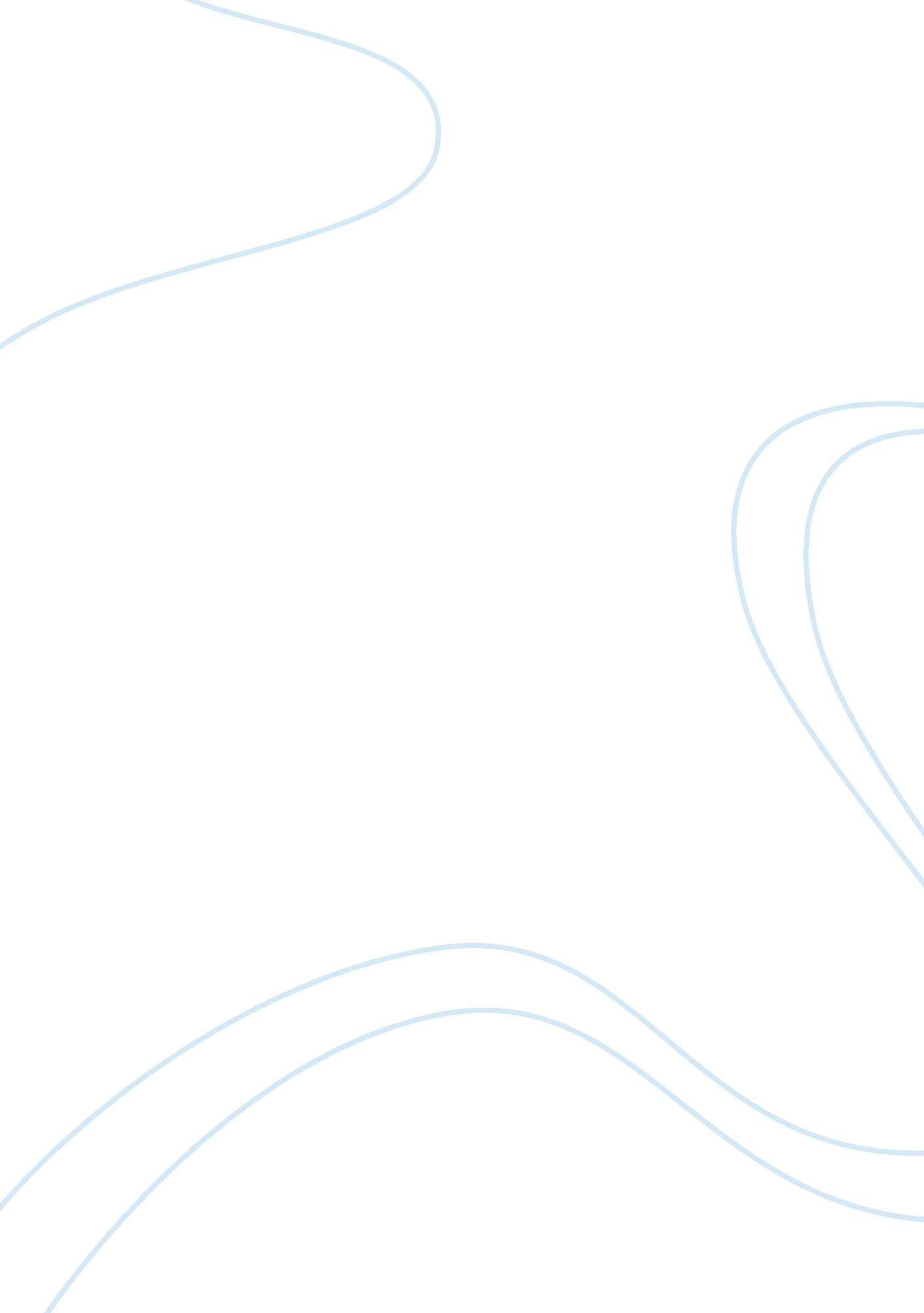 Saying goodbye essay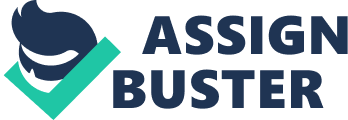 Goodbye is a traditional word that is said when leaving . Usually, people say this when they will meet again, but sometimes goodbye can mean that they will never see each other again” It is hard to choose words on saying goodbye. No words can ease the pain brought by the sensation of goodbye. No words can hide the sorrow of goodbye. But why there is good in the word goodbye? Why don’t we just use bye instead of goodbye? Is it a simple way of saying that there is good in saying goodbye? Is there any surprise in every ending? Is there a new beginning behind the old beginning? Still there’s a doubt within myself. Keep on crying whenever I hear someone saying goodbye. No one feels happy when encountering the door of goodbye. How can live in a world full of goodbyes? But as time goes on realized something. Saying Goodbye doesn’t always mean something that sorrowful, it also has positive side. Live in saying goodbye to the things of the past, the “ old stuff’ that has ailed the spaces of my existence: clothes, relationships that have failed, beliefs that do not foster peace, stubbornness and self centeredness – it is time to say, “ Goodbye. ” It is time for them to dissipate as I clear my head, my heart, the space – in which I roam. As move into embracing the now, it is time to let the not- good memories and habits of the old go on their way, out the door of my existence. Yet, I know there are valuable lessons learned and life-long friends pips gained. I believe that it is time for those old dreams and hopes to move on. Through the experiences that life has taught me, I am now ready to move forward into this time. Stronger, matured through my growing pains and treated filled nights that I only know – walking in faith, affirmed and accepting were I am now. Knowing that God is really there for me, cause my life has shown me so. I am ready to dive into the halo of what this time presents. It is calling my name and my footsteps are moving on its path. Believe now in what life is presenting to e – a season of fulfillment, love, new friendships and most of all, to know that God is the one who will continue to walk with me in the tough times and the good. As nomads of life, we all will always have some versions of goodbye on our journeys. It’s best to embrace them for both good and bad, to dive deep in to them, and imbibe them deeply as part of being human beings. Let them serve goodness in your life, so you can walk out on the other side more mature, whole, and loving. Saying goodbye well helps us fully say hello to the New Thing. 